EDBKlasa 8b30.11.2021r.Temat: Urazy kości i uszkodzenia stawów.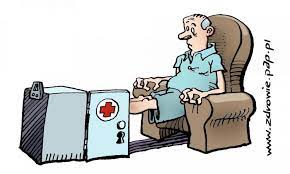 prezentacja https://slideplayer.pl/slide/10165410/krótki film - jak postępować w złamaniu https://www.youtube.com/watch?v=bTrA_AhnSaM Proszę krótko zapisać w zeszycie co to jest:złamanie otwarte,złamanie zamknięte,skręceniezwichnięcieInformacje znajdują się w podręczniku do EDB lub na stronach:https://dlastawow.pl/urazy-i-uszkodzenia-kosci-i-stawow https://slideplayer.pl/slide/10165410/ 